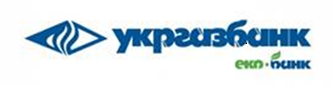 Всі коментарі та роз’яснення, викладені в акті зеленим кольором вилучаються при його заповненні
Примірник №___А К Т прийому-передачі наданих послугдо ________________ (зазначається назва договору до якого укладається цей акт)№ __ від «___»__________ 20 _ р.м. ______            						                 «____»_____________20__р.	Ми, що нижче підписались, від КЛІЄНТА _______________________ (назва Клієнта)  ______________________________________ (ПІБ представника Клієнта), що діє на підставі ______________, з одного боку, та від АБ «УКРГАЗБАНК»__________________________ (ПІБ представника Банку), що діє на підставі _______________________________________, з іншого боку, склали даний акт про те, що послуги по обслуговуванню КЛІЄНТА надані БАНКОМ в повному обсязі, а саме:* в разі застосування послуги (операції) що не підлягає оподаткуванню зазначити «без ПДВ»- - - - - - - - - - - - - - - - - - - - - - - - - - - - - - - - - - - - - - - - - - - - - - - - - - - - - - - - - - - - - - - - Варіант А – в разі наявності наданих послуг, що містять ПДВ (по одній або більше послуг)Вартість наданих послуг Клієнту становить __,__ (_______) <з поля «Разом» по колонці «Сума без ПДВ, грн.» цифрами та прописом> гривень, крім того ПДВ ___,__ (_______) <з поля «Разом» по колонці «ПДВ, грн.» цифрами та прописом> гривень, всього з ПДВ __,__ (_______) <з поля «Разом» по колонці «Сума до сплати, грн.» цифрами та прописом> гривень.- - - - - - - - - - - - - - - - - - - - - - - - - - - - - - - - - - - - - - - - - - - - - - - - - - - - - - - - - - - - - - - - Варіант Б – в разі наявності наданих послуг, що не містять ПДВ (по всім послугам)Вартість наданих послуг Клієнту становить __,__ (_______) <з поля «Разом» по колонці «Сума без ПДВ, грн.» цифрами та прописом> гривень, без ПДВ.- - - - - - - - - - - - - - - - - - - - - - - - - - - - - - - - - - - - - - - - - - - - - - - - - - - - - - - - - - - - - - - - 	Сторони підтверджують, що послуги надані належним чином та претензій одна до одної не мають.      М.П. (за наявності)                                                                М.П.№п/пНазва послуги (операції) згідно тарифного плануПункт тарифівСумабез ПДВ, грн. ПДВ, грн.*Сума до сплати, грн. 1.2....Разом:Разом:Разом:хххПРИЙНЯВ від КЛІЄНТА:ПРИЙНЯВ від КЛІЄНТА:ЗДАВ від БАНКУ:ЗДАВ від БАНКУ:Повне найменування:Повне найменування:ПУБЛІЧНЕ АКЦІОНЕРНЕ ТОВАРИСТВО АКЦІОНЕРНИЙ БАНК «УКРГАЗБАНК» Код ЄДРПОУ/ РНОКПП:Код ЄДРПОУ:23697280ІПН (якщо Клієнт не є платником ПДВ, зазначається «Не є платником ПДВ»)ІПН236972826658(посада)(посада)(посада)(посада)(посада)(посада)(підпис)(прізвище та ініціали)(підпис)(прізвище та ініціали)      